Электронное пособиеВиртуальная экскурсия «Кинель - родной мой город»Авторы: Глушкова Юлия Владимировна, воспитатель           Борискина Влада Алексеевна, воспитательВиртуальная экскурсия «Кинель – мой родной город».Возрастная категория: старший дошкольный возраст.Цель: Формирование интереса к культурно-историческому наследию родного края, городского округа Кинель.
Задачи:Образовательные:Познакомить детей с городским округом Кинель, его историей и значением его культурного наследия.Познакомить с названиями достопримечательностей  и важных структурных составляющих города. Развивающие: Развивать умение воспринимать информацию с электронного носителя.Развивать интерес к окружающим постройкам и их значению, а такжекультуре и истории родного края.Развивать умение работать со сверстниками и взрослыми.Развивать познавательный интерес к родному городу путем включения в игру.Воспитательные:
1. Пробудить чувство любви к малой родине.2. Воспитывать бережное отношение к наследию и природе малой родины.3. Воспитывать чувство ответственности за народные ценности и осознание собственного влияния на них.4. Воспитывать уважение к истории городского округа Кинель.5. Развивать привычку критически оценивать события в жизни и ее проблемы.Описание: Виртуальная экскурсия была создана с помощью программы Microsoft PowerPoint. Она рассказывает о городском округе Кинель и его достопримечательностях, культурно-историческом наследии.При разработке виртуальной экскурсии использовались следующие принципы:научности, предполагающему соответствие содержания экскурсий современному науки;доступности, предполагающему обеспечение логико‐педагогической последовательности учебного материала;наглядности; согласно этому принципу средства обучения являются  достаточно наглядными для формирования ассоциаций.Методика проведения виртуальной экскурсии включает в себя показ слайдов с изображением достопримечательностей родного города и голосового сопровождения с необходимую информацией о представленных объектах.Маршрут экскурсии:Приглашение на экскурсию.Начинается виртуальная экскурсия по городскому округу Кинель.3. Ознакомление с парком Победы и его историческим значением.4-6.Знакомство с площадью Мира и достопримечательностями, расположенными на её территории.7-8. Знакомство с культурной и спортивной составляющей города.9. Интерактивная физминутка.10. Знакомство с центральной библиотекой и композицией «У Лукоморья».11. Прогулка по детскому парку и знакомство с обелиском, посвященном войнам-интернационалистом. 12-13. Знакомство с природным наследием озер Ладное и Крымское.14-15. Знакомство с железнодорожной историей города. 16. Знакомство с центром культурного развития.17-18. Школа «Лидер» и фестиваль народов, что проходит в ней.19. Детский сад «Сказка».20. Начало викторины.21-23. Вопросы на закрепление 24. Завершается виртуальная экскурсия по городскому округу Кинель.Список использованных источников:1.«История и современное развитие города Кинель». Краеведческое издание./Кол.авт.- Самара: ООО Агентство коммуникаций «Реноме», 2010.-394с; ил. 	2. Карточки «Малый город великой России!».3.Карточки «Кинель – город комфортной жизни».4. Фото: Интернет-ресурс Яндекс5. Автор текста: Леонова Диана Лукинична.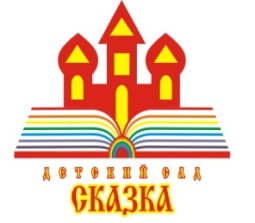 Структурное подразделение детский сад «Сказка»Государственное бюджетное общеобразовательное учреждение Самарской областиобщеобразовательная школа-интернат среднего общего образования №5с углубленным изучением отдельных предметов «Образовательный центр «Лидер»города Кинеля городского округа Кинель Самарской областиул. 27 Партсъезда -3,  тел: 8 (846 63)6-25-66,  факс:8 (846 63)6-11-36